HANDICRAFT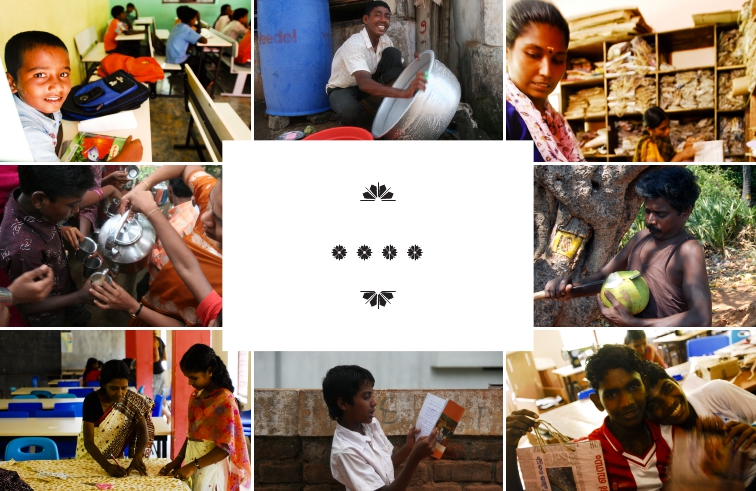 S.I.S.P.S.I.S.P.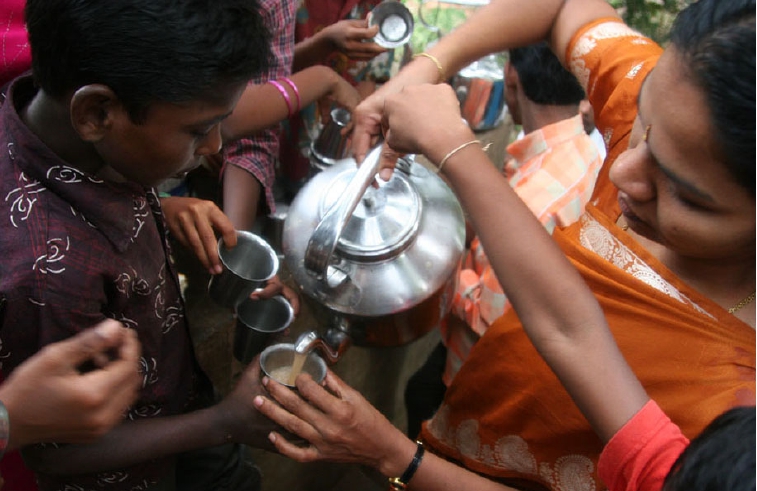 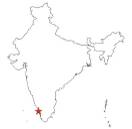 Sebastian Indian Social Projects (S.I.S.P.) was founded in 1996 bytwo Belgians, Paul Van Gelder and Werner Fynaerts. The NGOS.I.S.P. is a non-profit, charitable organization working in thecoastal region near Thiruvananthapuram, the capital of India’ssouth-western state Kerala.The primary goal of S.I.S.P. is to improve the living standardamong the financially and socially disadvantaged sections of thesociety (with a special focus on the fishing village Vizhinjam andsurrounding area).Vizhnjam, KeralaS.I.S.P. works with and for the poorest, offering free education,training and supervision in self-employment through micro creditunions (for women in difficult situations, destitute andunemployed youth) and family welfare (medical care, foodsupport, old age care, disabled care, etc...).S.I.S.P. has an explicit commitment not to be involved in anyreligious activity and to work for the poorest among all communi-ties. The doors of our S.I.S.P. centre are open to all, irrespectivehis/her cast, sex or religion.S.E.P.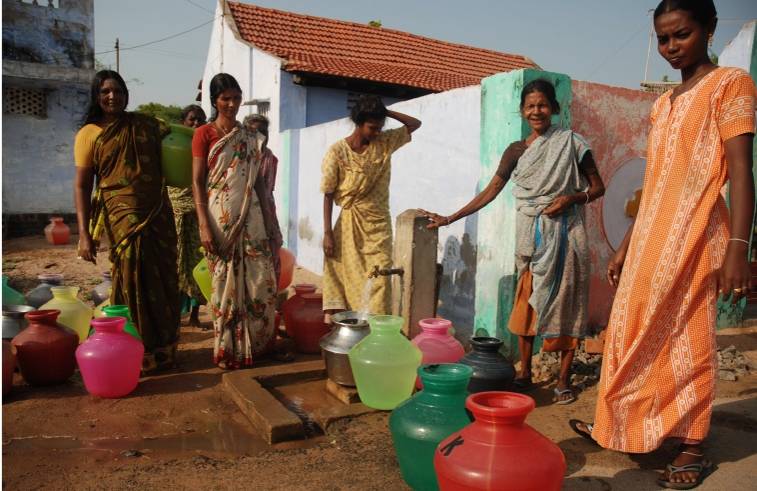 One of the main goals of S.I.S.P. is to find and/or create jobs forunemployed youngsters and women from impoverishedbackgrounds who have had little or no schooling, and thereforelittle chance in finding a decent job in the regular employmentmarket.In order to offer a technical training, work experience and toprovide an income for these people, S.I.S.P. set up it’s SocialEmployment Programme (S.E.P.).S.I.S.P. believes that in the long run, the exchange of work formoney is of more value than the traditional social aid, whichkeeps it’s beneficiaries dependent.The S.E.P. consists of several handicraft units working with threekinds of material: coconut shell, paper and textiles.As we try to be as eco-friendly as possible, almost all of ourhandicrafts are made out of waste materials, such as newspapers,magazines, fabric leftovers, coconut shells...In order to supply well designed and qualitative products, wesometimes purchase other materials, even though we really do tryto minimize this as much as possible.Especially in a country like India – which is facing giganticenvironmental problems, with no proper waste control manage-ment and a growing class of poverty – stricken, uneducated andtherefore unemployed youngsters and women – initiatives likeS.E.P. are much needed.LOOK GOOD AND DO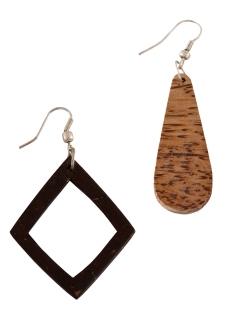 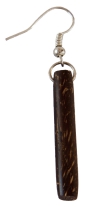 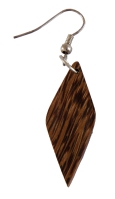 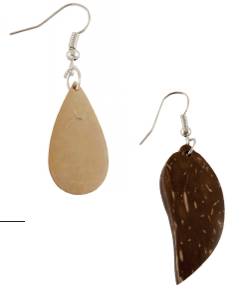 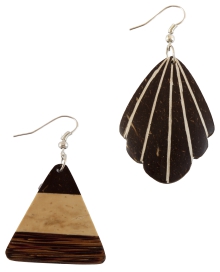 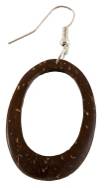 GOOD AT THE SAMETIME BY WEARING APAIR OF THESEELEGANT COCONUTEARRINGSFROM LEFT TO RIGHTSquares: Size 4cmCoco Trunk Pearls (Large): Size 4.5cmCoco Sticks: Size 4cmDiamonds Size: Size 3.5cmWhite Coco Pearls (Small): Size 2.5cmChillies: Size 4cmCoco Trio: Size 3.5cmSeashells: Size 4cmHoops: Size4cmCOCONUTSHELLPRODUCTSThere is one thing that symbolizes the state of Kerala for everyvisitor: the coconut palm tree.You simply cannot miss the sight of millions of these trees liningthe golden beaches, roads and filling up every free space. The fruitof this palm is of vital value for the locals: the milk, flesh and huskof the coconut can be used to make oil, food, fuel, cosmetics andfibre, whilst the shell has been traditionally crafted for centuries tomake utensils. This is where SISP got the idea to upgrade thesetraditionally handmade utensils into high-end, beautifully designeditems, both with a functional as well as a purely aestheticalpurpose.Every month some of SEP’s employees collect hundreds ofcoconuts in the area. The milk and flesh of the fresh coconuts areused in the S.I.S.P. school lunches whereas the shells are given anew life, being cut, drilled and sanded into a desired shape. Afterseveral hours of fine handwork, our skilled staff delivers a beauti-ful variety of products which we proudly present to you.WEAR A LOCKET OF WHICH YOU CAN BE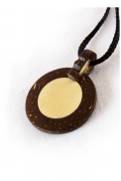 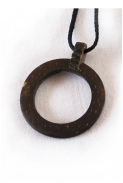 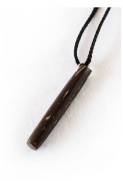 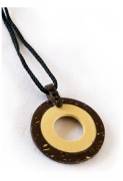 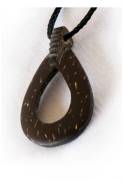 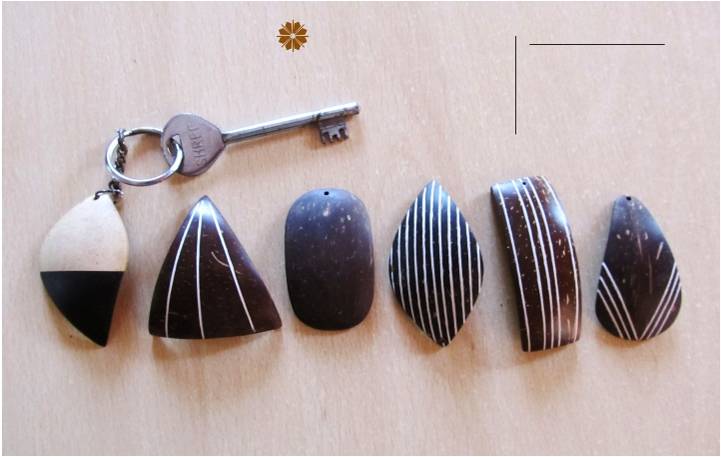 PROUD OF KNOWING WHERE AND BY WHOMFROM LEFT TO RIGHTBlack & White: Size 3cmCircle: Size 3cmCoco Stick: Size 4cmDisc: Size 3cmDrop: Size 4cmPIMP YOUR KEYS WITHONE OF OUR ORIGNALCOCONUT KEYRINGSFROM LEFT TO RIGHTBlack & White: Size 6cmFishtail: Size 5cmNatural: Size 5cmBeetle: Size 5cmRectangle: Size 7cmV-model: Size 5cmIT HAS BEEN MADE.GET ORGANIZED AND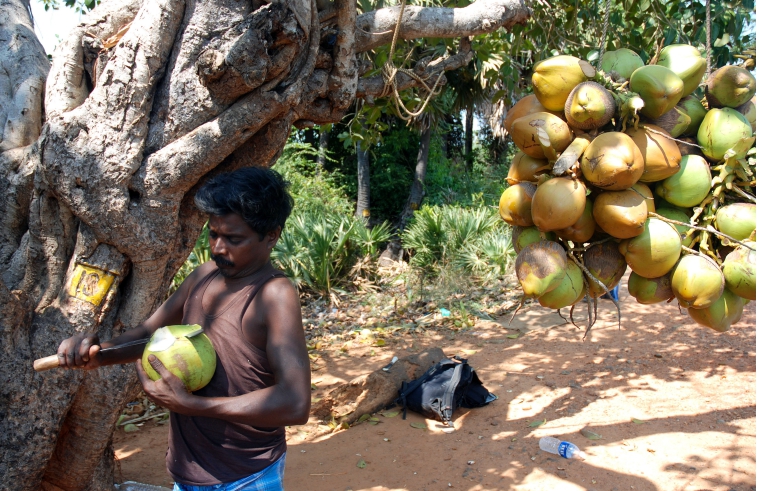 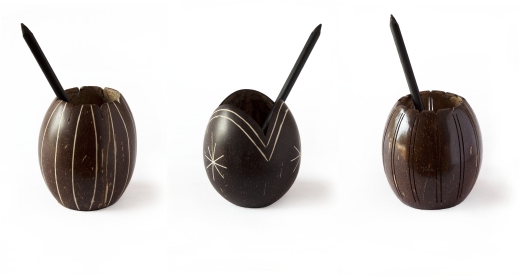 MAKE YOUR DESK MOREATTRACTIVE WITH ONEOF THESE ORIGINALPENHOLDERSFROM LEFT TO RIGHTStripe: Size 10cmStar: Size 10cmLotus: Size 10cmENJOY ONE OF THESE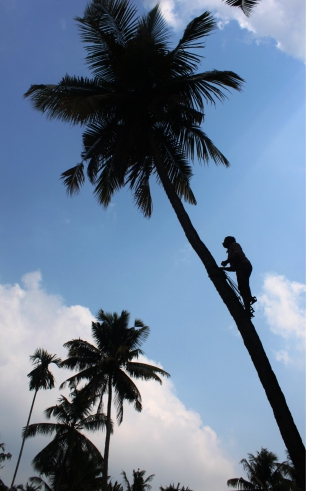 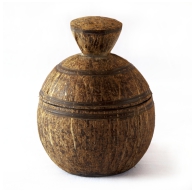 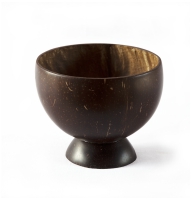 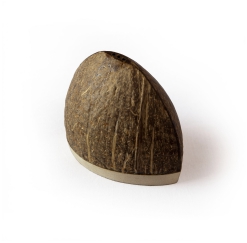 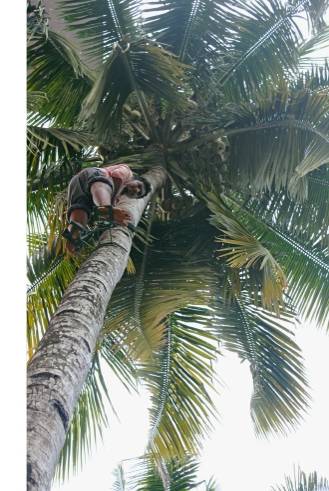 RAW FINISHED SUGARPOTS NEXT TO YOURSWEET COFFEE.Sugar Pot: Height 15cmIMPRESS YOUR GUESTS BYSERVING YOUR HOME-MADE SOUP IN ONE OFTHESE COCONUT BOWLSBowl: Height 10cmMaintenance: Dishwash by HandSPICE UP YOUR TABLE WITHA SET OF EXOTIC SALT ANDPEPPER POTS. THESE AREEASILY REFILLABLETHROUGH A LID OPENINGUNDERNEATH.Salt and Pepper Pot: Height 7cmCREATE INSTANT COZINESS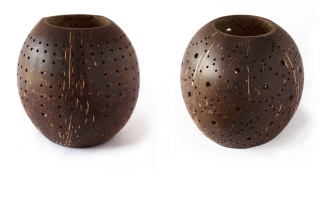 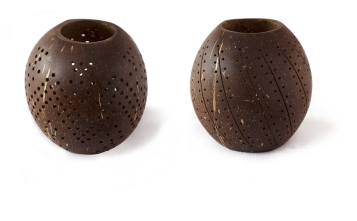 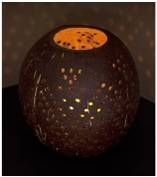 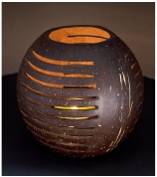 WITH ONE OF THESECOCONUT CANDLE HOLDERS.THANKS TO OUR UNIQUEDESIGN, THE TEALIGHT ISEASILY EXCHANGEABLE ANDGUARANTEES NO BURN MARKSON THE TABLE.FROM LEFT TO RIGHTGolden Rain: Height 12cmPineapple:	Height 12cmSari: Height 12cmBlossom: Height 12cmSari (dark): Height 12cmDimmer: Height 12cmTEXTILE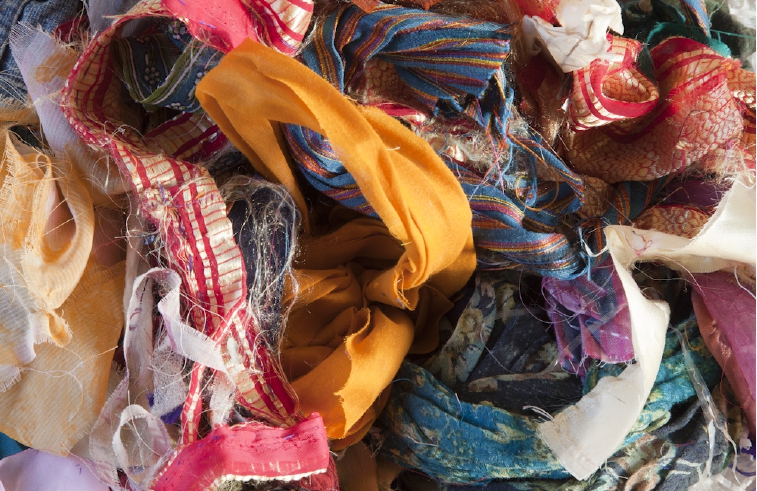 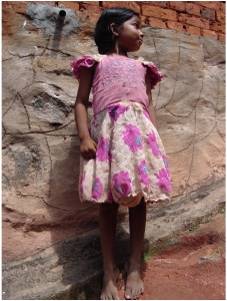 PRODUCTSIndia has a multibillion dollar fabric industry that delivers the rawmaterials for a large percentage of the global textile industry. Butwhat happens with the meters of left over fabrics and with all theworn off shirts and saris of the local families? Can’t we give thesetextiles a second life? This was one of the motivations to startcreating handicrafts from textile.The S.E.P. staff regularly visits the local tailors to see if they havewaste material to donate. The rags are being used as the mainmaterial for manifacturing a fine selection of handmade stitchingitems. Sometimes, if we have no matching fabrics from these rags,we purchase leftovers from textile shops.BRIGHTEN UP YOUR TABLE AND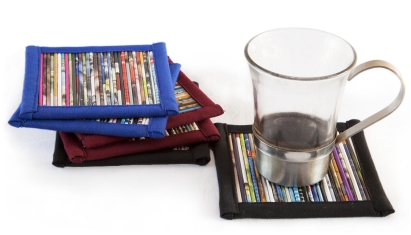 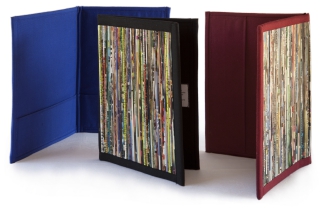 KEEP YOUR TABLECLOTH CLEANWITH A SET OF THESE GLASS MATS.RECYCLED MAGAZINE GLASS MATSSet Option:	Two of each colour (red, blue andblack), or all Six in one Colour.Size: 11x11cmTHE RECYCLED MAGAZINES WHICHARE COLLECTED FROM HOTELS INTHE SURROUNDINGS ARE ROLLED,STITCHED AND TRANSFORMEDINTO THESE FILES, WHICH FORM AHARDBACK COVER FOR LOOSEPAPERS OR BOOKLETS.RECYCLED MAGAZINE FILESize Option: To File A4 or A5 PaperColour Option: Red, Black or Bright BluePocket Option:  Either at the bottom of the file(e.g. for brochures) or at the side of the file(e.g. for menu cards or to use as a book cover)OUR PAPER JEWELLERY IS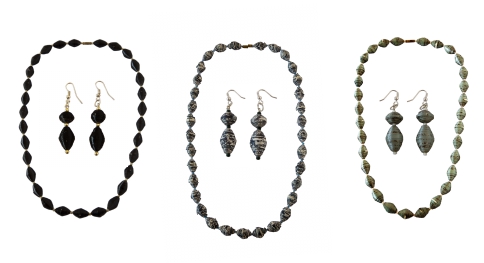 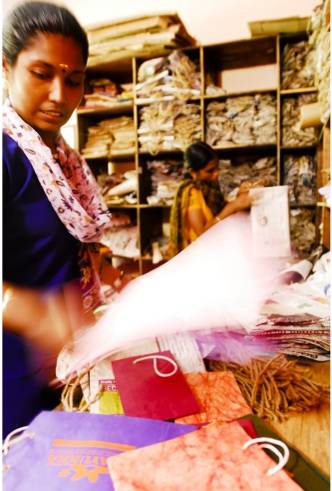 FINISHED WITH ATRANSPARENT LAYEROFFERING PROTECTIONAGAINST THE RAIN.FROM LEFT TO RIGHTBlack: Size on OrderFuzzy Blue: Size on OrderMoss Greenstripe: Size on OrderPAPERPRODUCTSA proper waste policy is still a distant dream in India. Kerala is oneof the greenest states of India, but even here one can simply notdeny the huge presence of waste in towns and country. With SISPwe try to do our share in keeping Kerala green, by using wastepaper as a raw material for our paper handicrafts. Old newspapersand magazines are normally burnt or thrown away. Neither ofthese procedures offer a green solution: burning the paper polutesthe air even more, while India already has the highest percentageof fine dust worldwide. Whilst throwing the paper away eventuallyleads to polluted soil, rivers and ocean.Nearly a decade ago SISP sent a small group of women for atraining in paper handicrafts. These women have been refiningtheir skills ever since, designing new items and training otherdestitute women and youngsters. What started off with a smallunit making simple paper bags out of recycled newspapers hasgrown into a professionally organized unit, employing at leastfifteen people, creating a variety of items and satisfying customersworldwide.SEND A BIRTHDAY OR A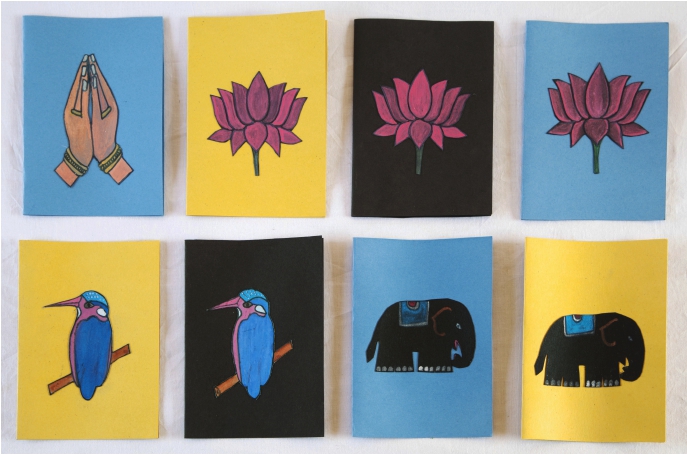 CHRISTMAS WISH APERSONAL TOUCHSTRAIGHT FROM INDIA!HAND PAINTED GREETING CARTSSet of 9:3 x Lotus, 2 x Elephant2 x Kingfisher, 2 x NamasteColour Option:Blue, Yellow, BlackNEWSPAPER BAGS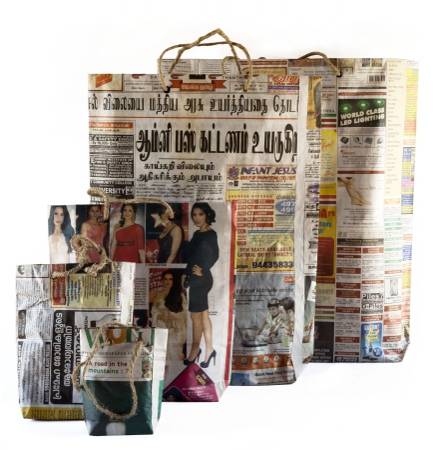 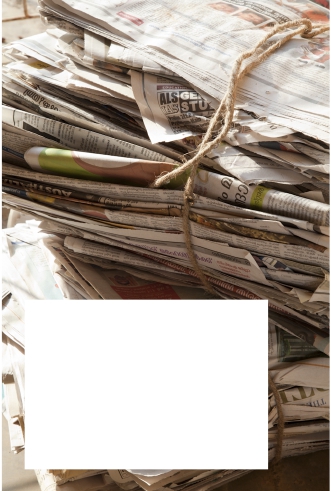 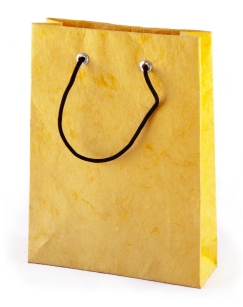 Model Options: Malayalam NewspaperOr (Indian) English NewspaperSize Options:XL= 44.5cm height x 41cm widthL= 44.5cm height x 33.5cm widthM= 41cm height x 41cm widthS= 26 cm heightx 26cm widthXS= 12.5cm height x 12cm widthORANGE HANDMADE PAPER BAGSHandle Options: Jute String, WhiteOr Black String HandlesSize Options:M:26.5cm height x 19cm widthS: 20cm height x 13cm widthTHESE RECYCLEDNEWSPAPERS ARE CLEVERLYFOLDED AND GLUED INTOCARRIER BAGS WITH JUTESTRING HANDLES.IDEAL AS A GIFT BAG.BROWN PAPER BAGS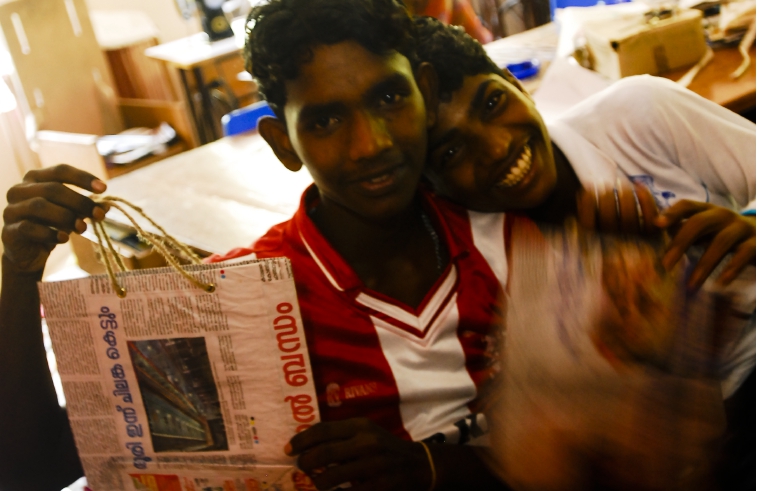 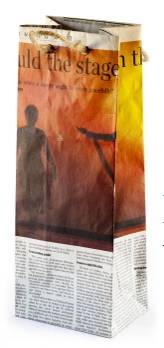 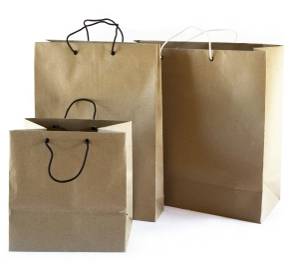 Handle Options: Jute String, WhiteOr Black String HandlesSize Options:L: 40.5cm height x 30cm widthM: 27cm height x 23cm widthBOTTLE CARRIERSize: 30.5cm Height X 11cm Width(To Fit A Standard Wine BottleMaterial Options: Newspaper, Brown PaperOr Orange Handmade Paper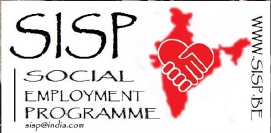 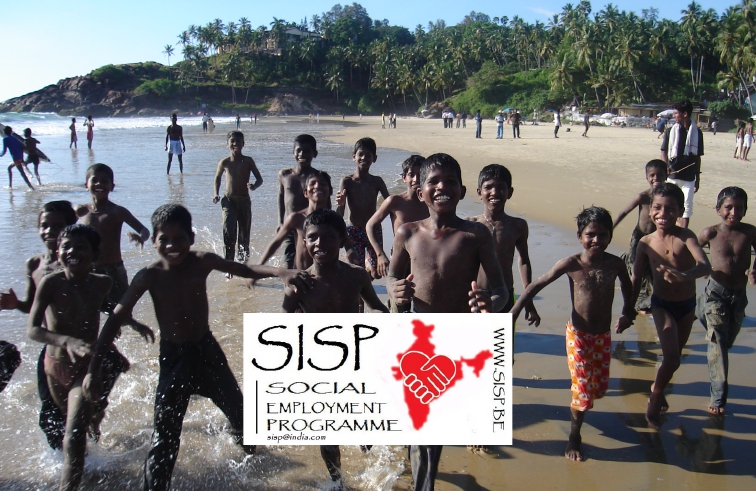 